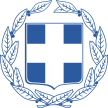 ΥΠΟΥΡΓΕΙΟΝΑΥΤΙΛΙΑΣ & ΝΗΣΙΩΤΙΚΗΣ ΠΟΛΙΤΙΚΗΣΑΡΧΗΓΕΙΟ ΛΙΜΕΝΙΚΟΥ ΣΩΜΑΤΟΣ – ΕΛΛΗΝΙΚΗΣ ΑΚΤΟΦΥΛΑΚΗΣ Πρόγραμμα Κατάρτισης Ναυτικών Έτος  20....ΔΙΚΑΙΟΛΟΓΗΤΙΚΑ:                 ΔΙΕΚΠΕΡΑΙΩΣΗ                                                                                        Ο ΑΙΤΩΝ /Η ΑΙΤΟΥΣΑΚέντρο Επιμόρφωσης Στελεχών Εμπορικού Ναυτικού (Κ.Ε.Σ.Ε.Ν.) ΣΧΟΛΗ ΠΛΟΙΑΡΧΩΝΑΙΤΗΣΗ ΕΚΔΗΛΩΣΗΣ ΕΝΔΙΑΦΕΡΟΝΤΟΣΑΞΙΩΜΑΤΙΚΟΣ ΑΣΦΑΛΕΙΑΣ ΠΛΟΙΟΥ (SHIP SECURITY OFFICER- S.S.O.)        ΑΙΤΗΣΗ ΕΚΔΗΛΩΣΗΣ ΕΝΔΙΑΦΕΡΟΝΤΟΣΑΞΙΩΜΑΤΙΚΟΣ ΑΣΦΑΛΕΙΑΣ ΠΛΟΙΟΥ (SHIP SECURITY OFFICER- S.S.O.)        Φωτοτυπία Διπλώματος Α’ – Β’ – Γ’ τάξης Ε.Ν. σε ισχύ.Φωτοτυπία Δελτίου Αστυνομικής Ταυτότητας.      Φωτοτυπία από Ναυτικό Φυλλάδιο (σελίδες 1 – 4 – 5 ).# Για  ΜΗΧΑΝΙΚΟΥΣ ,  απαιτείται και ΒΕΒΑΙΩΣΗ ΝΑΥΤΙΛΙΑΚΗΣ ΕΤΑΙΡΕΙΑΣ ότι εργάζεται ‘η ότι πρόκειται να εργαστεί ως Υπεύθυνος Αξιωματικός Ασφάλειας Πλοίου (S.S.O.).  # Για ΣΥΝΤΑΞΙΟΥΧΟΥΣ ΝΑΥΤΙΚΟΥΣ απαιτείται Πιστοποιητικό συμμετοχής (παραπεμπτικό) από ΔΕΚΝ Δ’ (2ας Μεραρχίας 18α-1ος όροφος)